Attendance Policy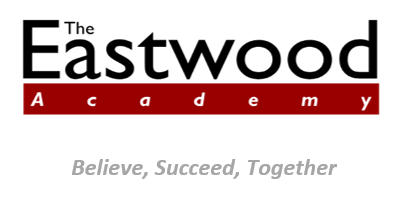 1.0 Attendance Policy1.1 Academy TargetThe Academy’s target for all pupils is to achieve an attendance of 96%+ to afford them the best opportunity to fulfil their potential. To achieve the Academy’s target attendance, pupils should have no more than 7 days absence during the whole academic year.1.2 Parental RoleParents have a legal responsibility to ensure their child attends regularly and punctually. Parents should provide the Academy with up-to-date information about points of contact and those with ‘parental responsibility’.Parents should contact the Academy on each day of their child’s absence, stating the reason. Failure to inform the Academy of the reason(s) for their child's absence will result in it being classified as ‘unauthorised’.Parents may be asked to provide medical evidence where there are repeated absences due to reported illness. This will usually be in the form of an appointment card, prescription, GP note etc.  Medical appointments should be made outside of school time. Where this is not possible, the appointment card should be shown (in advance) to reception staff, so copies can be made. This is not only important in terms of the categorisation of absence, but it also influences whether pupils are eligible to attend Academy trips. In short, if a pupil’s attendance falls below the Academy’s target (and is not supported by medical evidence) they will not be eligible to attend Academy trips (excluding those required by the curriculum). Parents should inform the Academy of any relevant factors e.g. bereavement which could affect their child’s attendance and/or behaviour.Parents should expect their child to be issued with work missed during any period of absence. This will be monitored using a ‘catch-up form’ administered and coordinated by the Head of House and/or SLT Link.1.3 Unauthorised Absences‘Unauthorised absences’ are those which the Academy does not consider reasonable and for which no ‘leave’ has been given. Although not an exhaustive list, such examples include: Parents keeping children off school unnecessarily.Truancy before or during the school day. Absences which have never been properly explained e.g. a message from another parent or child cannot be used to authorise absence.Children who arrive late to school.Term time holidays.Absence which is not supported by medical evidence when requested by the Academy. All absence under 92%, which is not accompanied by a medical certificate, will be classed as ‘unauthorised’. Pupils falling into this category of attendance will be immediately investigated by the Local Authority Attendance Officer and, if necessary, taken to court and fined.1.4 Legal SanctionsUnder existing legislation, parents commit an offence if their child fails to attend regularly and the absences are classed as ‘unauthorised’ (those for which the Academy cannot or has not given permission). Depending on circumstances, such cases may result in prosecution under Section 444 and 444B of the Education Act 1996 which could lead to a fine of £2500 or imprisonment.A Penalty Notice is an alternative to prosecution which does not require an appearance in court, whilst still securing an improvement in a pupil’s attendance. Payment of a Penalty Notice enables parents to discharge potential liability for conviction for the period of absence included in the Penalty Notice.Details of Fixed Penalty NoticesSupreme Court Ruling1.5 Holidays in Term TimeThe current law does not give any entitlement to parents to take their child out of school during term time. The Education (Pupil Registration) (England) (Amendment) Regulations 2013 prohibits a Headteacher granting leave of absence to a pupil, except where an application has been made in advance, and the Headteacher considers that there are ‘exceptional circumstances’ relating to the application.  A  Term Time Holiday Application  should be emailed to mcartlidge@eastwood.southend.sch.uk. Please note that if the absence is not authorised, and the holiday is taken, the case will be referred to the Child and Family Early Intervention Team who may issue a Penalty Notice of £120 (or £60 if paid within 21 days) to each parent for each child taken out of school.1.6 Missing ChildrenThe Academy complies with the DfE statutory guidance - Children Missing EducationThe Academy must inform the Local Authority of any pupil who is going to be deleted from the admission register where they: Have been taken out of school by their parents and the school has received written notification from the parent they are being educated outside the school system e.g. home education. Have ceased to attend school and no longer live within reasonable distance of the school at which they are registered.Have been certified by the school medical officer as unlikely to be in a fit state of health to attend school before ceasing to be of compulsory school age, and neither he/she nor his/her parent has indicated the intention to continue to attend the school after ceasing to be of compulsory school age.Are in custody for a period of more than four months due to a final court order and the proprietor does not reasonably believe they will be returning to the school at the end of that period.Have been permanently excluded. The Local Authority must be notified when the Academy is to delete a pupil from its register under the above circumstances. This should be done as soon as the grounds for deletion are met, and in any event, no later than deleting the pupil’s name from the register.The Academy must inform the Local Authority of any pupil who fails to attend school regularly, or has been absent without the Academy’s permission for a continuous period of 10 school days or more, at such intervals as are agreed between the Academy and the Local Authority. The Academy must ensure that any pupil with a Child Protection Plan who is absent without explanation for 2 school days or more is referred to Children’s Social Care.Author’s Name: Mr. N. HouchenDate ReviewedJune 2017Date Ratified by TrustSignature of CEOSignature of Chair of TrustAttendance %Description96+This is not a cause for concern and is in line with the Academy’s expectations.92 – 95.9This is a cause for concern and is below what the Academy expects.Under 92This is a major cause for concern and is significantly below what the Academy expects. All attendance under 92%, without medical evidence, will be classed as ‘unauthorised’ and will be reported to the Local Authority. This may lead to a Penalty Notice (fine) or prosecution.Attendance %Number of Days AbsentApproximate Number of Weeks absent100009671.59592901948529680388705712